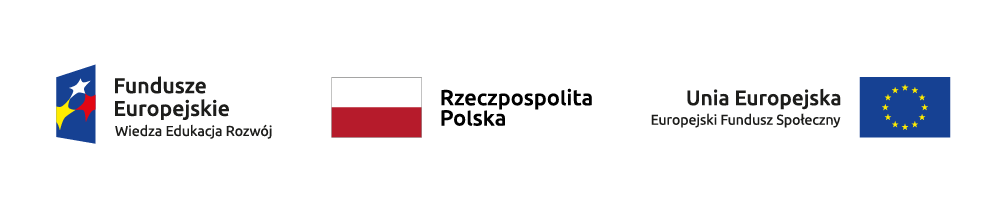 Załącznik nr 5 do SWZWzór oświadczenia o spełnianiu warunków udziału w postępowaniu(Znak sprawy: ZP.271.9.2022) ZAMAWIAJĄCY:Gmina Abramów,  zwana dalej „Zamawiającym”.Adres: Szkolna 2, 21-143 Abramów nr telefonu +48 (81) 852 50 01Elektroniczna Skrzynka Podawcza: /88qu1c8xvb/SkrytkaESP znajdująca się na platformie ePUAP pod adresem https://epuap.gov.pl/wps/portal	Poczta elektroniczna [e-mail]: szasz@abramow.pl 	Strona internetowa Zamawiającego [URL]: https://www.abramow.pl/Strona internetowa prowadzonego postępowania, na której udostępniane 
będą zmiany i wyjaśnienia treści SWZ oraz inne dokumenty zamówienia bezpośrednio związane z postępowaniem o udzielenie zamówienia [URL]: https://ugabramow.bip.lubelskie.pl/ PODMIOT W IMIENIU KTÓREGO SKŁADANE JEST OŚWIADCZENIE:	Wykonawca, w tym wykonawca wspólnie ubiegający się o udzielenie zamówienia	Podmiot udostępniający zasoby …………………………………………………..…..……………………………………………………………..…..……………………………………………………………..…..…………(pełna nazwa/firma, adres, w zależności od podmiotu: NIP/PESEL, KRS/CEIDG)reprezentowany przez:…………………………………………………..…..……………………………………………………………..…..………… (imię, nazwisko, stanowisko/podstawa do reprezentacji)Na potrzeby postępowania o udzielenie zamówienia publicznego którego przedmiotem jest zadanie pn.: Poprawa dostępności obiektów szkół podstawowych w Gminie Abramów w zakresie części Nr ........... zamówienia (należy wpisać nr części lub kilku części, jeżeli Wykonawca zamierza złożyć ofertę na 1 lub 2 lub 3 części), prowadzonego przez Gminę Abramów, oświadczam, co następuje:1. Informacja o spełnianiu warunków udziału w postępowaniu:Oświadczam, że podmiot, w imieniu którego składane jest oświadczenie spełnia warunki udziału w postępowaniu określone przez Zamawiającego w Rozdziale 6, pkt. 6.1.4 Specyfikacji Warunków Zamówienia w zakresie warunku wskazanego w: w zakresie części 1 zamówienia 	6.1.4 ppkt 1)  lit. a) SWZ	6.1.4 ppkt 2) lit. a) SWZ	6.1.4 ppkt 2) lit. b) SWZ w zakresie części 2 zamówienia 	6.1.4 ppkt 1)  lit. b) SWZ	6.1.4 ppkt 2) lit. c) SWZ	6.1.4 ppkt 2) lit. d) SWZ w zakresie części 3 zamówienia 	6.1.4 ppkt 1)  lit. c) SWZ	6.1.4 ppkt 2) lit. e) SWZ	6.1.4 ppkt 2) lit. f) SWZ2.  Informacja w związku z poleganiem wykonawcy na zasobach innych podmiotów:Oświadczam, że Wykonawca, w imieniu którego składane jest oświadczenie, w celu wykazania warunków udziału w postępowaniu polega na zasobach innych podmiotu/ów w zakresie warunku wskazanego w: w zakresie części 1 zamówienia 	6.1.4 ppkt 1)  lit. a) SWZ	6.1.4 ppkt 2) lit. a) SWZ	6.1.4 ppkt 2) lit. b) SWZ w zakresie części 2 zamówienia 	6.1.4 ppkt 1)  lit. b) SWZ	6.1.4 ppkt 2) lit. c) SWZ	6.1.4 ppkt 2) lit. d) SWZ w zakresie części 3 zamówienia 	6.1.4 ppkt 1)  lit. c) SWZ	6.1.4 ppkt 2) lit. e) SWZ	6.1.4 ppkt 2) lit. f) SWZDane podmiotu, na zasobach którego polega Wykonawca:…………………………………………………………………………………………………………………………..….…………………………………………………………………………………………………………………………..….3. Oświadczenie dotyczące podanych informacji:Oświadczam, że wszystkie informacje podane w powyższych oświadczeniach są aktualne i zgodne z prawdą.Oświadczenie składane na podstawie art. 273 ust. 2 ustawy z dnia 11 września 2019 r. Prawo zamówień publicznych (tekst jedn.: Dz. U. z 2022 r., poz. 1710 z późn. zm.) - dalej: ustawa PzpDOTYCZĄCE WARUNKÓW UDZIAŁU W POSTĘPOWANIU